Publicado en Madrid el 26/09/2023 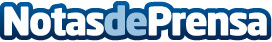 Mahou cierra un acuerdo estratégico con Spotify para distribuir #UnaCañaConEsta alianza convierte a Mahou en la primera marca a nivel europeo en distribuir un contenido exclusivo dentro de la plataformaDatos de contacto:Alicia AlonsoAPPLE TREE91 319 05 15 Nota de prensa publicada en: https://www.notasdeprensa.es/mahou-cierra-un-acuerdo-estrategico-con Categorias: Nacional Música Marketing Sociedad Madrid http://www.notasdeprensa.es